МУНИЦИПАЛЬНОЕ ОБЩЕОБРАЗОВАТЕЛЬНОЕ УЧРЕЖДЕНИЕСРЕДНЯЯ ОБЩЕОБРАЗОВАТЕЛЬНАЯ ШКОЛА №9ИМ. И.Ф.УЧАЕВА(МОУ СОШ № 9 им.И.Ф.Учаева)ПРИКАЗ27.11.2014                                                                                    № 664Об антикоррупционном поведенииВ соответствии с Федеральным законом от 25.12.2008 № 273-ФЗ «О противодействии коррупции», в соответствии с пунктом 2 статьи 575 Гражданского кодекса Российской Федерации, Федеральным законом от 25.12.2008 № 273-ФЗ «О противодействии коррупции», Постановлением Правительства Российской Федерации от 09.01.2014 №10 «О порядке сообщения отдельными категориями лиц о получении подарка в связи с их должностным положением или исполнением ими должностных обязанностей, сдачи и оценки подарка, реализации (выкупа) и зачисления средств, вырученных от его реализации»,  во исполнение протокола заседании комиссии по противодействию коррупции в муниципальном образовании «Город Волгодонск», во исполнение приказов Управления образования от 26.11.2014 №689 «Об утверждении Стандарта антикоррупционного поведения работников муниципальных образовательных учреждений», от 26.11.2014 № 688 «Об утверждении Положения о порядке передачи подарков, полученных работниками  муниципальных образовательных учреждений в связи с их должностным положением или исполнением ими должностных обязанностей, сдачи и оценки подарка, реализации (выкупа) и зачисления средств, вырученных от его реализации»,  в целях противодействия коррупции, а также осуществления мероприятий, направленных на реализацию антикоррупционной политики ПРИКАЗЫВАЮ:Заместителю директора по УВР Гладковой М.Н.  довести Стандарт антикоррупционного поведения работников муниципальных образовательных учреждений до сведения работников  школы под роспись. (Приложение 1) Заместителю директора по УВР Гладковой М.Н.   довести Положение о порядке передачи подарков, полученных работниками муниципальных образовательных учреждений в связи с их должностным положением или исполнением ими должностных обязанностей, сдачи и оценки подарка, реализации (выкупа) и зачисления средств, вырученных от его реализации  до сведения работников школы под роспись (Приложение № 2).Главному бухгалтеру школы Бутенко Н.К. подготовить проект приказа о создании инвентаризационной комиссии по приему подарков, полученных работниками школы  в связи с их должностным положением или исполнением ими должностных обязанностей.Контроль за исполнением приказа оставляю за собой.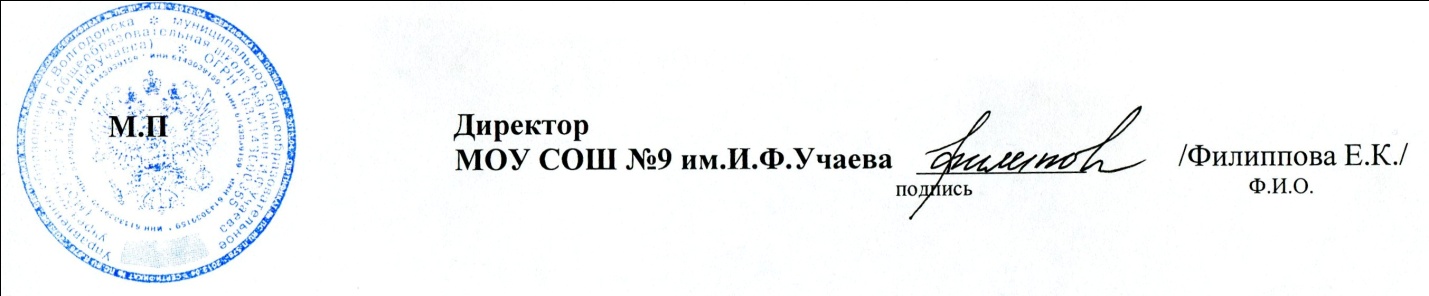 Приложение№1 к приказу  от 28.11.2014 №667СТАНДАРТ
антикоррупционного поведения работников муниципальных образовательных учреждений1.     Общие положения1.1.Стандарт антикоррупционного поведения работников муниципальных образовательных учреждений  (далее – работников МОУ) разработан в соответствии с Федеральным законом от   25.12.2008   №273-ФЗ «О противодействии коррупции», Указом Президента РФ от 11.04.2014 №226 «О Национальном плане противодействия коррупции на 2014 - 2015 годы».1.2.	Стандарт антикоррупционного поведения работников МОУ - это совокупность законодательно установленных правил, выраженных в виде запретов, ограничений, требований, следование которым предполагает формирование устойчивого антикоррупционного поведения работников МОУ.1.3. 	Стандарт антикоррупционного поведения работника МОУ предполагает активность его действий, направленных на предотвращение коррупционных проявлений, и (или) строгое соблюдение установленных предписаний в виде отказа от совершения каких-либо действий. При этом поведение работника МОУ должно соответствовать этическим правилам, предусмотренным Кодексом профессиональной этики и служебного поведения работников муниципальных учреждений и предприятий города Волгодонска.1.4. 	В основе поведения работника МОУ лежит фактор непосредственных действий по исполнению должностных обязанностей в соответствии с должностной инструкцией:-	реализация прав и обязанностей;-	несение ответственности за неисполнение (ненадлежащее исполнение) должностных обязанностей;-	принятие решений по вопросам, закрепленным в должностной инструкции:Отклонение при осуществлении своих полномочий от должностной инструкции может способствовать совершению коррупционных правонарушений, а также являться признаком коррупционного поведения.2.     Основные понятия и определения2.1. Коррупция – злоупотребление служебным положением, дача взятки, получение взятки, злоупотребление полномочиями, коммерческий подкуп либо иное незаконное использование физическим лицом своего должностного положения вопреки законным интересам общества и государства в целях получения выгоды в виде денег, ценностей, иного имущества или услуг имущественного характера, иных имущественных прав для себя или для третьих лиц либо незаконное предоставление такой выгоды указанному лицу другими физическими лицами. Коррупцией также является совершение перечисленных деяний от имени или в интересах юридического лица (пункт 1 статьи 1 Федерального закона от 25 декабря 2008 г. № 273-ФЗ «О противодействии коррупции»).2.2. Противодействие коррупции – деятельность федеральных органов государственной власти, органов государственной власти субъектов Российской Федерации, органов местного самоуправления, институтов гражданского общества, организаций и физических лиц в пределах их полномочий (пункт 2 статьи 1 Федерального закона от 25 декабря 2008 г. № 273-ФЗ «О противодействии коррупции»):а) по предупреждению коррупции, в том числе по выявлению и последующему устранению причин коррупции (профилактика коррупции);б) по выявлению, предупреждению, пресечению, раскрытию и расследованию коррупционных правонарушений (борьба с коррупцией);в) по минимизации и (или) ликвидации последствий коррупционных правонарушений.2.3. Организация – юридическое лицо независимо от формы собственности, организационно-правовой формы и отраслевой принадлежности.2.4. Взятка – получение должностным лицом, иностранным должностным лицом либо должностным лицом публичной международной организации лично или через посредника денег, ценных бумаг, иного имущества либо в виде незаконных оказания ему услуг имущественного характера, предоставления иных имущественных прав за совершение действий (бездействие) в пользу взяткодателя или представляемых им лиц, если такие действия (бездействие) входят в служебные полномочия должностного лица либо если оно в силу должностного положения может способствовать таким действиям (бездействию), а равно за общее покровительство или попустительство по службе.2.6. Коммерческий подкуп – незаконные передача лицу, выполняющему управленческие функции в коммерческой или иной организации, денег, ценных бумаг, иного имущества, оказание ему услуг имущественного характера, предоставление иных имущественных прав за совершение действий (бездействие) в интересах дающего в связи с занимаемым этим лицом служебным положением (часть 1 статьи 204 Уголовного кодекса Российской Федерации).2.7. Конфликт интересов – ситуация, при которой личная заинтересованность (прямая или косвенная) работника (представителя организации) влияет или может повлиять на надлежащее исполнение им должностных (трудовых) обязанностей и при которой возникает или может возникнуть противоречие между личной заинтересованностью работника (представителя организации) и правами и законными интересами организации, способное привести к причинению вреда правам и законным интересам, имуществу и (или) деловой репутации организации, работником (представителем организации) которой он является.2.8. Личная заинтересованность работника (представителя организации) – заинтересованность работника (представителя организации), связанная с возможностью получения работником (представителем организации) при исполнении должностных обязанностей доходов в виде денег, ценностей, иного имущества или услуг имущественного характера, иных имущественных прав для себя или для третьих лиц.3. Принципы антикоррупционногоповедения работника МОУ3.1. Основными принципами антикоррупционного поведения работника МОУ являются:-	неподкупность - противостояние проявлению коррупции во всех ее видах;-	законность - выполнение своих служебных обязанностей в пределах установленных полномочий;-	решительность - обязательность принятия мер по недопущению возникновения коррупционно опасной ситуации и (или) ликвидации проявлений коррупции;-	требовательность - формирование в своей служебной деятельности условий, при которых невозможно появление коррупционно опасной ситуации;-	открытость - подход к организации своей служебной деятельности, позволяющий в пределах, установленных законодательством, обеспечивать принятие решений на основании объективных и проверяемых критериев;-	ответственность - добровольное обязательство работника МОУ нести персональную уголовную, административную, дисциплинарную, материальную ответственность за свои действия или бездействие, которое привело к проявлениям коррупции в процессе служебной деятельности.4. Правила антикоррупционного поведения работников МОУ4.1. Правила антикоррупционного поведения работников МОУ, не позволяют ему:-	получать в связи с должностным положением или в связи с исполнением должностных обязанностей вознаграждения от физических и юридических лиц (подарки, денежное вознаграждение, ссуды, услуги, оплату развлечений, отдыха, транспортных расходов и иные вознаграждения). Подарки, полученные работником МОУ передаются по акту в инвентаризационную комиссию образовательного учреждения за исключением случаев, установленных Гражданским кодексом Российской Федерации;-	выезжать в командировки за счет средств физических и юридических лиц, за исключением командировок, осуществляемых на взаимной основе по договоренности образовательного учреждения;-	использовать в целях, не связанных с исполнением должностных обязанностей, средства материально-технического, финансового и иного обеспечения, другое имущество образовательного учреждения;-	разглашать или использовать в целях, не связанных с работой в муниципальном образовательном учреждении сведения, отнесенные в соответствии с федеральными законами к сведениям конфиденциального характера, или служебную информацию, ставшие ему известными в связи с исполнением должностных обязанностей;-	 создавать в образовательном учреждении структуры политических партий, религиозных и других общественных объединений (за исключением профессиональных союзов, а также ветеранских и иных органов общественной самодеятельности) или способствовать созданию указанных структур;4.2. Правила антикоррупционного поведения работника МОУ не позволяют ему:-	 использовать в неслужебных целях информацию, средства материально-технического, финансового и информационного обеспечения, предназначенные только для служебной деятельности;-	 получать в связи с выполнением должностных обязанностей не предусмотренные законодательством Российской Федерации вознаграждения (ссуды, денежное и иное вознаграждение, услуги, оплату развлечений, отдыха, транспортных расходов) и подарки от физических и юридических лиц;-	 принимать вопреки установленному порядку почетные и специальные звания, награды и иные знаки отличия (за исключением научных и спортивных) иностранных государств, международных организаций, политических партий, иных общественных объединений и других организаций;-	 разглашать или использовать в целях, не связанных с выполнением служебных обязанностей, сведения, отнесенные в соответствии с федеральным законом к информации ограниченного доступа, ставшие ему известными в связи с выполнением служебных обязанностей.
5. Обязанности работников МОУ5.1.     Работник МОУ обязан:- соблюдать Кодекс профессиональной этики и служебного поведения работников муниципальных учреждений и предприятий города Волгодонска;-уведомлять в письменной форме своего работодателя о личной заинтересованности, которая может привести к конфликту интересов, и принимать меры по предотвращению подобного конфликта;-уведомлять работодателя, органы прокуратуры или другие государственные органы, обо всех случаях обращения к нему каких-либо лиц в целях склонения его к совершению коррупционных правонарушений.6. Ответственность работника МОУза коррупционные правонарушения6.1. Ответственность работника МОУ за несоблюдение антикоррупционного поведения наступает в соответствии с законодательством Российской Федерации.Со Стандартом ознакомлены: на общем собрании трудового коллектива 1.12.2014г.Приложение№2 к приказу  от 28.11.2014 №667ПОЛОЖЕНИЕо порядке передачи подарков, полученных работниками муниципальных образовательных учреждений в связи с их должностным положением или исполнением ими должностных обязанностей, сдачи и оценки подарка, реализации (выкупа) и зачисления средств, вырученных от его реализации1. Настоящее положение определяет порядок передачи подарков, полученных работниками муниципальных образовательных учреждений (далее – работники МОУ) в связи с их должностным положением или исполнением ими должностных обязанностей, сдачи и оценки подарка, реализации (выкупа) и зачисления средств, вырученных от его реализации.2. Для целей настоящего положения используются следующие понятия:«подарок, полученный в связи с протокольными мероприятиями, служебными командировками и другими официальными мероприятиями» - подарок, полученный работником МОУ от физических (юридических) лиц, которые осуществляют дарение исходя из должностного положения одаряемого или исполнения им должностных обязанностей, за исключением канцелярских принадлежностей, которые в рамках протокольных мероприятий, служебных командировок и других официальных мероприятий предоставлены каждому участнику указанных мероприятий в целях исполнения им своих должностных обязанностей, цветов и ценных подарков, которые вручены в качестве поощрения (награды);«получение подарка в связи с должностным положением или в связи с исполнением должностных обязанностей» - получение работником МОУ лично или через посредника от физических (юридических) лиц подарка в рамках осуществления деятельности, предусмотренной должностной инструкцией, а также в связи с исполнением должностных обязанностей в случаях, установленных федеральными законами и иными нормативными актами, определяющими особенности правового положения и специфику профессиональной служебной и трудовой деятельности указанных лиц.3. Работники МОУ не вправе получать непредусмотренные законодательством Российской Федерации подарки от физических (юридических) лиц в связи с их должностным положением или исполнением ими должностных обязанностей.4. Работники МОУ обязаны в порядке, предусмотренном настоящим положением, уведомлять обо всех случаях получения подарка в связи с их должностным положением или исполнением ими должностных обязанностей руководителя образовательного учреждения.5. Уведомление о получении подарка в связи с должностным положением или исполнением должностных обязанностей (далее - уведомление), составленное согласно приложению 1 к настоящему положению, представляется руководителю образовательного учреждения не позднее 3 рабочих дней со дня получения подарка.К уведомлению прилагаются документы (при их наличии), подтверждающие стоимость подарка (кассовый чек, товарный чек, иной документ об оплате (приобретении) подарка).В случае если подарок получен во время служебной командировки, уведомление представляется не позднее 3 рабочих дней со дня возвращения лица, получившего подарок, из служебной командировки.При невозможности подачи уведомления в сроки, указанные в абзацах первом и третьем настоящего пункта, по причине, не зависящей от работника МОУ, оно представляется не позднее следующего дня после ее устранения.6. Уведомление составляется в 2 экземплярах, один из которых возвращается работнику МОУ, представившему уведомление, с отметкой о регистрации, другой экземпляр вместе с подарком по акту приема-передачи согласно приложению 2 к настоящему положению направляется на рассмотрение инвентаризационной комиссии образовательного  учреждения (далее - комиссия).7. Подарок, стоимость которого подтверждается документами и превышает 3 тыс. рублей либо стоимость которого получившим его работником МОУ неизвестна, комиссией сдается ответственному лицу образовательного учреждения, которое принимает его на хранение по акту приема-передачи не позднее 5 рабочих дней со дня регистрации уведомления в соответствующем журнале регистрации.8. Подарок, полученный работником МОУ, независимо от его стоимости, подлежит передаче на хранение в порядке, предусмотренном пунктом 7 настоящего положения.9. До передачи подарка по акту приема-передачи ответственность в соответствии с законодательством Российской Федерации за утрату или повреждение подарка несет работник МОУ, получивший подарок.10. В целях принятия к бухгалтерскому учету подарка в порядке, установленном законодательством Российской Федерации, определение его стоимости проводится на основе рыночной цены, действующей на дату принятия к учету подарка, или цены на аналогичную материальную ценность в сопоставимых условиях с привлечением комиссии. Сведения о рыночной цене подтверждаются документально, а при невозможности документального подтверждения - экспертным путем. Подарок возвращается лицом, ответственным за хранение, работнику МОУ по акту приема-передачи в случае, если его стоимость не превышает 3 тыс. рублей.11.Образовательное учреждение обеспечивает установленном порядке принятие к бухгалтерскому учету подарка, стоимость которого превышает 3 тыс. рублей.12. Работник МОУ, сдавший подарок, может его выкупить, направив на имя руководителя образовательного учреждения соответствующее заявление не позднее двух месяцев со дня сдачи подарка.13. Руководитель образовательного учреждения организует оценку стоимости подарка для реализации (выкупа) и уведомляет в письменной форме работника МОУ, подавшего заявление, о результатах оценки, после чего в течение месяца работник МОУ выкупает подарок по установленной в результате оценки стоимости или отказывается от выкупа.14. Подарок, в отношении которого не поступило заявление, указанное в пункте 12 настоящего положения, может использоваться муниципальным образовательным учреждением с учетом заключения комиссии о целесообразности использования подарка для обеспечения деятельности муниципального образовательного учреждения.15. В случае нецелесообразности использования подарка, руководителем образовательного учреждения принимается решение:- о передаче подарка в муниципальную собственность муниципального образования «Город Волгодонск» для реализации подарка Комитетом по управлению имуществом города Волгодонска, посредством проведения торгов в порядке, предусмотренном законодательством Российской Федерации;-о безвозмездной передаче подарка на баланс благотворительной организации;-об уничтожении подарка в соответствии с законодательством Российской Федерации.16. Оценка стоимости подарка для реализации (выкупа), предусмотренная пунктами 13 и 15 настоящего положения, осуществляется комиссией в соответствии с законодательством Российской Федерации об оценочной деятельности.17. Средства, вырученные от выкупа подарка работником образовательного учреждения, зачисляются в доход бюджета муниципального образовательного учреждения в порядке, установленном бюджетным законодательством Российской Федерации.Приложение  к положениюо порядке передачи подарков, полученных работниками муниципальных образовательных учреждений в связи с их должностным положением или исполнением ими должностных обязанностей, сдачи и оценки подарка, реализации (выкупа) и зачисления средств, вырученных от его реализацииУведомление о получении подаркаДиректору (заведующему) _____________________________(наименование учреждения)_____________________________(ФИО директора (заведующего))_____________________________________________________________________________(ФИО, занимаемая должность работника МОУ)Уведомление о получении подарка от «_____» ________ 20__ г.Извещаю о получении _________________________________________________________(дата получения)подарка(ов) на ________________________________________________________________(наименование протокольного мероприятия, служебной командировки,другого официального мероприятия, место и дата проведения)Приложение: _______________________________________   на _____ листах.(наименование документа)Лицо, представившее уведомление_________  ____________________________________ «____» _______ 20__ г.        (подпись)  		 	 (расшифровка подписи)Лицо, принявшее уведомление  _________  ____________________________________ «____» _______ 20__ г.        (подпись)  		 	 (расшифровка подписи)Регистрационный номер в журнале регистрации уведомлений № ______________«____» _________ 20__ г.<*> Заполняется при наличии документов, подтверждающих стоимость подарка.Приложение  к положениюо порядке передачи подарков, полученных работниками муниципальных образовательных учреждений в связи с их должностным положением или исполнением ими должностных обязанностей, сдачи и оценки подарка, реализации (выкупа) и зачисления средств, вырученных от его реализацииАкт приема-передачи подарков № _____,работниками муниципального образовательного учреждения г Волгодонск                         		  		         «___» _________ 201__ г._______________________________________________________________ (Ф.И.О., должность)передает, а материально-ответственное лицо ___________________________________________________________________________________________(Ф.И.О., должность)принимает следующие подарки:Приложение: ______________________________________________на листах.(наименование документа: чек, гарантийный талон и т.п.)С Положением о порядке передачи подарков, полученных работниками муниципальных образовательных учреждений в связи с их должностным положением или исполнением ими должностных обязанностей, сдачи и оценки подарка, реализации (выкупа) и зачисления средств, вырученных от его реализацииознакомлены: на общем собрании трудового коллектива 1.12.2014г.Наименование подаркаХарактеристика подарка, его описаниеКоличество предметовСтоимость в рублях <*>1.2.3.Итого:№п/пНаименование подаркаХарактеристика подарка,его описаниеКоличествопредметов(шт.)Стоимость(руб.)ИтогоИтогоИтогоСдал___________________________________(должность)_____________    ____________________        (подпись)                      (расшифровка подписи)«___» _____________ 201__ г.Принял______________________________(должность)___________      ________________              (подпись)           (расшифровка подписи)«___» _____________ 201__ г.